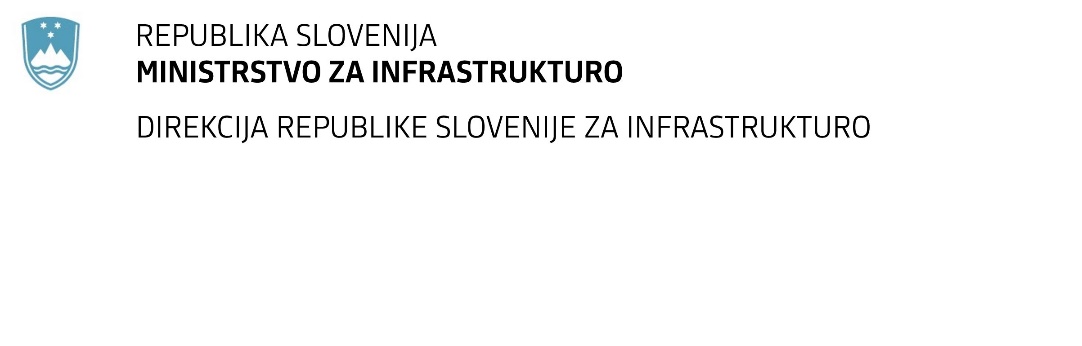 SPREMEMBA RAZPISNE DOKUMENTACIJE za oddajo javnega naročila Obvestilo o spremembi razpisne dokumentacije je objavljeno na "Portalu javnih naročil". Obrazložitev sprememb:Spremembe so sestavni del razpisne dokumentacije in jih je potrebno upoštevati pri pripravi ponudbe.Številka:43001-485/2021-01oznaka naročila:D-29/22 G   Datum:11.03.2022MFERAC:2431-21-001908/0Ureditev krožnega križišča na RT-934/6840 Sežana-Lipica-Lokev z R1-205/1026 Divača-Lokev-Lipica v km 4.800 v LokviNaročnik objavlja dodatno dokumentacijo - detajl dilatacijske plošče.